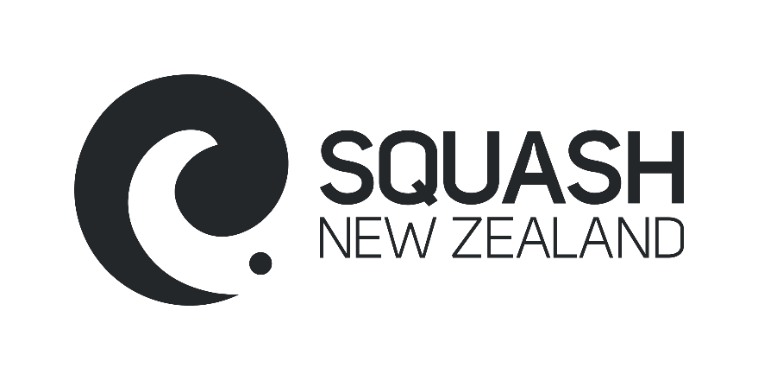 NATIONAL COACHING AWARDS 2021-2022NOMINATION FORMINTRODUCTIONCoaching and Coaches form a critical part of the squash landscape in New Zealand.  Coaches from across the country at all levels donate their time and knowledge to allow players to not only improve their game, but to also enjoy the game to its potential.  AWARD CATEGORIESPlayers, club administrators and districts are asked to nominate their coaches and to provide a description of their achievements in coaching squash.  There are three award categories:Foundation Coach: – Coaches working with beginner players (ungraded or F or J Grade) having their first squash experienceDevelopment Coach:  – Coaches working with players with a reasonable skill level (graded E-B2) who play squash regularly.Performance Coach of the Year – Coaches working with players who either represent their District are involved in National squads, or coaches working with a District Performance squad. All nominations will need to be endorsed by the District Association. Endorsed nominations will be short listed by Squash NZ and winners will be selected by a judging panel and announced at the awards ceremony on the 10th December. JUDGING CRITERIA	Coaches will be judged on the following:Coach Development – Coach has demonstrated continuous learning by engaging in formal or informal development during the period of 1st October 2021 to 30 September 2022.Coach Activity – Number of coaching hours undertaken (dependent on whether role is paid or voluntary) and types of programmes/services offeredPlayer Outcomes – Evidence of improving players/teams’ ability or resultsCoach’s Impact – Influence that the coach has had on participation and membership (population within the community (urban vs rural) will be taken into account)Core Beliefs – Demonstrates alignment to Squash NZ coaching frameworks four core beliefs; collaboration amongst coaches, continuous learning, player and athlete focus and coaches are leaders.NOMINATION TERMS AND CONDITIONSAchievements by Coaches will only be considered if they have occurred during the period 1 October 2021 to 30 September 2022.Coaches under consideration for the National Awards must:Live in New ZealandNot be employed (or an immediate family member of an employee) of Squash New ZealandHave contributed to the sport of squash in New Zealand in a coaching capacity for an affiliated squash club and/or DistrictBe available for interviews, photos and other media or promotional events in relation to the award.COACH’S ACHIEVEMENTSInformation presented in the nomination form must be clear, concise and accurate as it is used by the judging panel to make an informed and final decision on finalists and winners.  Please ensure you provide information on the coach and their achievements as if the judging panel knows nothing.1. COACH’S DETAILS2. PLEASE ADVISE WHICH CATEGORY THE COACH IS BEING NOMINATED FOR?Please delete irrelevant categories3. WHAT REGIONAL DISTRICT ASSOCIATION(S) DOES THE COACH WORK IN?4. PLEASE LIST THE CLUB(S) THE COACH WORKS IN?5. ACHIEVEMENT DETAILSPlease provide a summary of the coach’s development, activities provided, player outcomes achieved, impact and alignment to core beliefs.6. OTHER INFORMATIONPlease provide any other information that you feel is relevant7.  NOMINATED BYBy submitting this nomination, you:Confirm you and the coach you are nominating both live in New ZealandConsent to Squash New Zealand using these details for the purpose of administering the National Coach Award and use in/for promotion purposesAcknowledge your right to access and correct information in accordance with the Privacy Act 1993Believe that the coach being nominated will be happy for Squash New Zealand to contact him/her using the information you provideDeclare that all information provided is true and correct and is in no way offensive, malicious, objectionable or defamatory and does not infringe any rights of any person.Name Contact Phone Email AddressName Email AddressPhone Number